Klasa 8c  16.04.2020 1. Proszę zapisać w zeszycie następujący temat lekcji:Temat: Kwas etanowy – część pierwsza.2. Pod tematem lekcji, proszę napisać krótką notatkę dotyczącą informacji o kwasie octowym:Kwas etanowy zajmuje drugie miejsce w szeregu homologicznym kwasów karboksylowych. Jego nazwa zwyczajowa to kwas octowy. 1. Wzór sumaryczny i strukturalny kwasu etanowego            CH3COOH             wzór sumaryczny       wzór strukturalny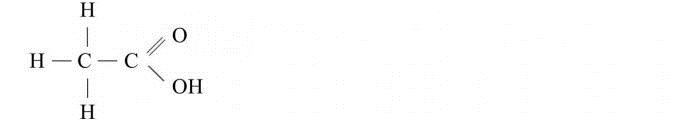 2. Otrzymywanie kwasu octowegoKwas octowy można otrzymać w procesie fermentacji octowej, który polega na utlenianiu etanolu do kwasu octowego pod wpływem enzymów wytwarzanych przez bakterie octowe:C2H5OH + O2  CH3COOH + H2O3. Badanie właściwości kwasu etanowegoW pierwszej kolejności proszę obejrzeć filmik z Nowej Ery udostępniony na youtube  Link: https://www.youtube.com/watch?v=yIii1R6FPVENastępnie proszę, na podstawie informacji zawartych w filmiku, napisać w pkt. 3 właściwości kwasu octowego, a mianowicie: stan skupienia, barwę, zapach, rozpuszczalność w wodzie i odczyn roztworu.4. Kwas etanowy, podobnie jak kwas metanowy i inne kwasy karboksylowe, ulega dysocjacji jonowej:CH3COOH  CH3COO‾  + H+                                                                 5. Kwas octowy ulega reakcji:- spalania całkowitego CH3COOH + 2 O2 → 2 CO2 + 2 H2O - półspalania  CH3COOH + O2 → 2 CO + 2 H2O Kwas octowy nie ulega reakcji spalania niecałkowitego.3. W ramach pracy domowej proszę napisać zastosowanie kwasu etanowego.